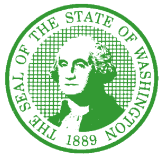 STATE OF WASHINGTONHEALTH CARE AUTHORITY 626 8th Avenue • P.O. Box 42702 • Olympia, Washington 98504-2702 July 2, 2018TO:		Potential BiddersFROM:		RFP CoordinatorSUBJECT:	RFP 2722 – SEBB Fully Insured and/or Self-insured Group Vision PlansThe purpose of Amendment Two (2) to RFP 2722 is as follows:Post Appendix 4 -  Provider ListPlease note:All communication regarding this RFP must be directed to the RFP Coordinator at contracts@hca.wa.gov.  All other communication will be considered unofficial and non-binding on HCA.  Communication directed to parties other than the RFP Coordinator may result in disqualification of the potential Bidder.Proposals are due July 27, 2018 by 3:00 p.m. PT.Thank you,Ellen WolfhagenRFP Coordinatorcontracts@hca.wa.gov 